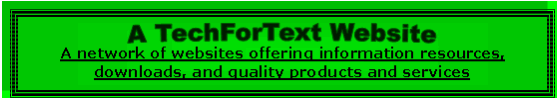 Research Methods for Simple and Complex SystemsBy David Alderoty © 2015Chapter 1) A Basic Introduction to System TheoriesOver 1,380 wordsTo contact the author left click for awebsite communication form, or use:David@TechForText.comIf you want to go to the table of contents of this e-book,left click on the link belowwww.TechForText.com/R If you want to go to the table of contentsof this chapter left click on these wordsTo Access Additional Information with HyperlinksAfter I complete a writing task, I select a number of websites from other authors, and link to them.  The links are the blue underlined words, and they can be seen throughout this book.  The in-line links, such as the link on these words, are to support the material I wrote.  The links presented at the end of some of the paragraphs, subsections, and sections are for websites with additional information, alternative points of view, and/or to support the material I wrote.  The websites contain articles, videos, and other useful material.	Brown bold text, like these words, represent quotes in this e-book.  You can access the original source, by clicking on a link presented just before a quote.If a link fails, use the blue underlined words as a search phrase, with www.Google.com.  If the failed link is for a video use www.google.com/videohp.  The search will usually bring up the original website, or one or more good alternatives.Notes and Related Concepts for this ChapterThe Meaning of the Word SystemThis chapter deals with systems, and system theories.  The word system generally has two meanings.  One is a set of organized components that function together, comprising an entity, such as a machine, an animal, a plant, a factory, or a society.  The other meaning of system is an organized method, or procedure for performing a task, or obtaining an objective.  The first definition, in red type, applies to this chapter, and to system theory.  The second definition is not relevant for the system concepts presented in this text. The Focus of this Chapter and the E-BookThis book is primarily focused on research strategies, and related concepts.  However, this chapter is focused on the broad concept of system theory.  Some of the material in this chapter is general, or theoretical, and it may not relate directly to research.  However, this material, and the links it contains to other websites, will provide a detailed background in systems theory, which is useful for all of the following: Scientific studies and researchProblem solving and goal attainmentFor devising experiments, based on a system conceptFor studying and/or writing about scientific research in terms of a system.Conventional Definitions and Descriptions Of a System and System TheoryThe Purpose of This SectionThe material presented in this section is simplified, and brief.  The purpose of this material and the hyperlinks it contains is to provide a general background in system theory.  A basic understanding of systems theory is needed to comprehend the other chapters in this e-book.Conventional Definitions of a System and System TheoryThere are many definitions and descriptions of a system, and system theory.  In this subsection, I present definitions I obtained from web searches, for system, and system theory. 	The following quotes do not contain all of the material that was displayed on the websites.  If you want to access the original source, for more information, left click on the blue underlined words. 	Definitions of a system from the Marian Webster dictionary are presented below: a group of related parts that move or work togethera body of a person or animal thought of as an entire group of parts that work togethera group of organs that work together to perform an important function of the body	Definitions of a system from the TheFreeDictionary.com (www.TheFreeDictionary.com/system) as follows:1. A group of interacting, interrelated, or interdependent elements forming a complex whole.2. A functionally related group of elements, especially:a. The human body regarded as a functional physiological unit.b. An organism as a whole, especially with regard to its vital processes or functions.c. A group of physiologically or anatomically complementary organs or parts: the nervous system; the skeletal system.d. A group of interacting mechanical or electrical components.e. A network of structures and channels, as for communication, travel, or distribution.f. A network of related computer software, hardware, and data transmission devices.	A definition of system theory from Wikipedia, is presented below: Systems theory is the interdisciplinary study of systems in general, with the goal of elucidating principles that can be applied to all types of systems at all nesting levels in all fields of research.A Simplified Definition and Description Of a System and System TheoryA general definition of a system is a set of components that function together, which comprise one of the following: a machine, a living organism, a business organization, a society, or another entity.  The underlined words, in red type, are examples of systems. 	A simple definition of system theory is a set of principles (or a theoretical framework) that apply to various types of systems.  The general principles are used to understand the behavior of the system, or to solve problems that relate to a system.	The set of principles used in systems theory come from many disciplines.  For example, the set of principles of physics and chemistry, including the formulas, can be used to evaluate, and solve problems that occur in many types of systems, such as plants, animals, and agricultural and ecological systems.  However, the principles and formulas of physics and chemistry cannot be used for social systems, but there are other principles that can be used.  For example, input, output, feedback, correction, and control would apply to social systems, as well as the biology of plants and animals. 	Biological entities, especially a cell, are good examples of a system.  Interestingly, one of the most important contributors to systems theory was a biologist, Ludwig von Bertalanffy.  His system theory is presented in his book General System Theory.  	There are many other system theories, but most of them are more or less, similar to the description presented above. An Alternative Presentation of System Theory, Based on the Way System Theory is UsedAnother way of explaining what system theory is, is to explain what system theory can be used for, and what an individual would do when they are using a system theory.  This type of explanation is presented in a brief and simplified way, in the following three paragraphs. 	System theory can be used to solve a problem, obtain a goal, to carry out a study, or to perform experimental research, in relation to a specific system.  A system theory can also be used to build a system, such as a social group, a business, and automobile, a manufacturing facility, etc.	When using a system theory, the individual considers all of the components, and factors that relate to the system that they are working with, or building.  This includes how the components and factors of the system interact with each other.  They also consider the impact of the environment and other systems, on their system.  They understand that changing the environment, or any component in a system, may affect the system, in a way that is functional, dysfunctional, or neutral.	They might also draw diagrams, indicating a process, with the related series of steps that takes place in the system, and the rates of inputs and outputs.  Examples of inputs are raw materials, supplies, and profits.  Examples of outputs are money for expenses, manufactured products, and disposal of waste materials.People Were Probably Using Some Type of System Theory Before it was Precisely Described in WordsSystems theory might be used with various types of advanced technologies, such as software and computers.  However, as can be seen from the descriptions presented in this section, the delineation and application of a system theory does not require advanced technology.  Thus, people were probably using some type of system theory, many years before it was precisely described in the 1930s.  This is suggested by the technological achievements that took place before the 30s.  Four examples are presented below: The building of ancient structures, such as the Egyptian pyramids The invention of the radioThe invention of the steam engine, and its application for moving ships, and for running the machines used in manufacturing.The invention of the airplaneSee the Following Websites from other Authors for Additional Information, and Alternative Perspectives on A System, and System Theory1) General Systems Theory © 1993, David S. Walonick, Ph.D.,  2) "General Systems Theory: A Framework for Analysis and Social Change" Robert J. Gregory, Ph.D.,  3) BERTALANFFY'S GENERAL SYSTEMS THEORY By Gregory Mitchell,  4) General Systems Theory: Applications for Organization and Management FREMONT E, KAST,  5) General Systems Theory: A Knowledge Domain in Engineering Systems Fleming Ray October 25, 2000 ESD.83 Research Seminar in Engineering Systems,  6) SYSTEM THEORY System Theory: social units: composition and relation with environment,  7) Ludwig von Bertalanffy, Excerpted from General Systems Theory,  8) What is Systems Theory?,  9) Systems Theory, by Bruce D. Friedman and Karen Neuman Allen,  10) 6 Change in Thinking - Systems Thinking,  11) Systems thinking: an introduction,  12) Systems Thinking white boarding animation project,  13) TheFreeDictionary,  14) Management for Health Care Professionals Series Systems & Systems Theory, by Dr. Yaseen Hayajneh,  15) SYSTEMS THINKING A Dissertation, by Derek Anthony Cabrera, May 2006,  16) The Origins and Purposes of Several Traditions in Systems Theory and Cybernetics ,  17) Cybernetics and Systems Theory,  18) Systems theory, information theory and cybernetics,  19) Video: Management Cybernetics & Chaos Theory,  20) Video: Key Concepts in Systems Theory,  21)Stanford Chaos and ReductionismTo go to the first page of thischapter left click on these wordsHYPERLINK TABLE OF CONTENTSBelow is the hyperlink table of contents of this chapter.  If you left click on a section, or subsection, it will appear on your computer screen.  Note the chapter heading, the yellow highlighted sections, and the blue subheadings are all active links. Chapter 1) A Basic Introduction to System Theories	1To Access Additional Information with Hyperlinks	1Notes and Related Concepts for this Chapter	2The Meaning of the Word System	2The Focus of this Chapter and the E-Book	2Conventional Definitions and Descriptions Of a System and System Theory	3The Purpose of This Section	3Conventional Definitions of a System and System Theory	3A Simplified Definition and Description Of a System and System Theory	5An Alternative Presentation of System Theory, Based on the Way System Theory is Used	6People Were Probably Using Some Type of System Theory Before it was Precisely Described in Words	7See the Following Websites from other Authors for Additional Information, and Alternative Perspectives on	8A System, and System Theory	8To go to the first page of thischapter left click on these wordsIf you want to go to the next chapterleft click on the link belowwww.TechForText.com/R/Chapter-2For PDF version click on the link below:www.TechForText.com/R/Chapter-2/PDF.pdf If you want to see a list of all the chapters in this e-book go to www.TechForText.com/R